OBISKALA NAS JE UPOKOJENA UČITELJICAV povezavi z vsebinami  2. razreda,  smo pri temi »BILO JE NEKOČ«  v našo sredino povabili upokojeno učiteljico, gospo Mileno Požar.  Povedala nam je, kako je potekal pouk in poučevanje v preteklosti, ko je  ona začela s poučevanjem.Kaj je bilo za naše učence  nekaj novega,  zanimivega in drugačnega iz tistih časov, pa si preberite v kratkih utrinkih .VTISI UČENCEV:KAJ SEM NOVEGA IZVEDEL?Črke so se učili drugače ( Mark)Naučila sem se novo pesmico »Pet prstov« ( Brita Nika )V šolo so hodili samo osem let ( Monika )Imeli so drugačna berila ( Matej )Za nekatere predmete so imeli drugačna imena ( Nika )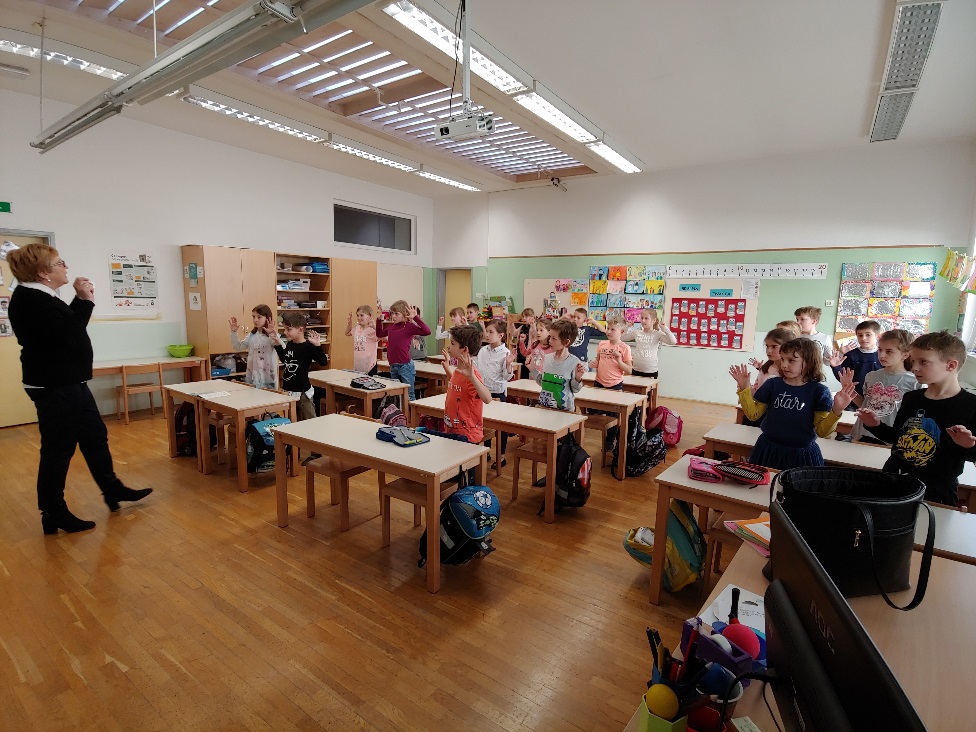 KAJ JE BILO VČASIH NAJBOLJ ZANIMIVO?Pisanje črk ( Teo P.)Isto spričevalo so imeli osem let ( Nika )Šolski časopis  ( Lana B.)Pisali so s peresom (  Sara )Imeli so drugačna oblačila ( Nastas )V prvem razredu so spoznali vse pisane črke ( Zala )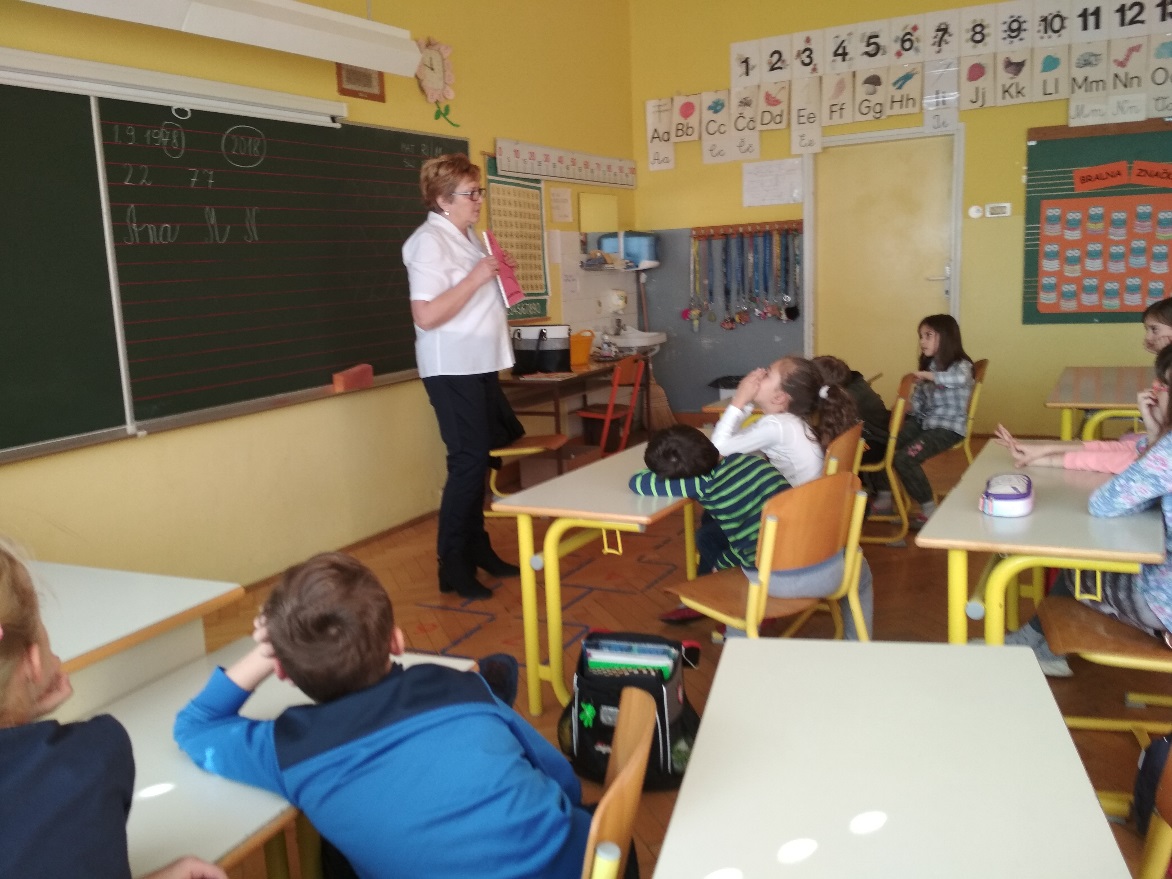 KAJ OD TEGA BI RAD POISKUSIL?Poskusila bi hoditi v tak razred ( Zala )Pisala bi s peresom ( Brina )Igral bi se stare igre ( Denis )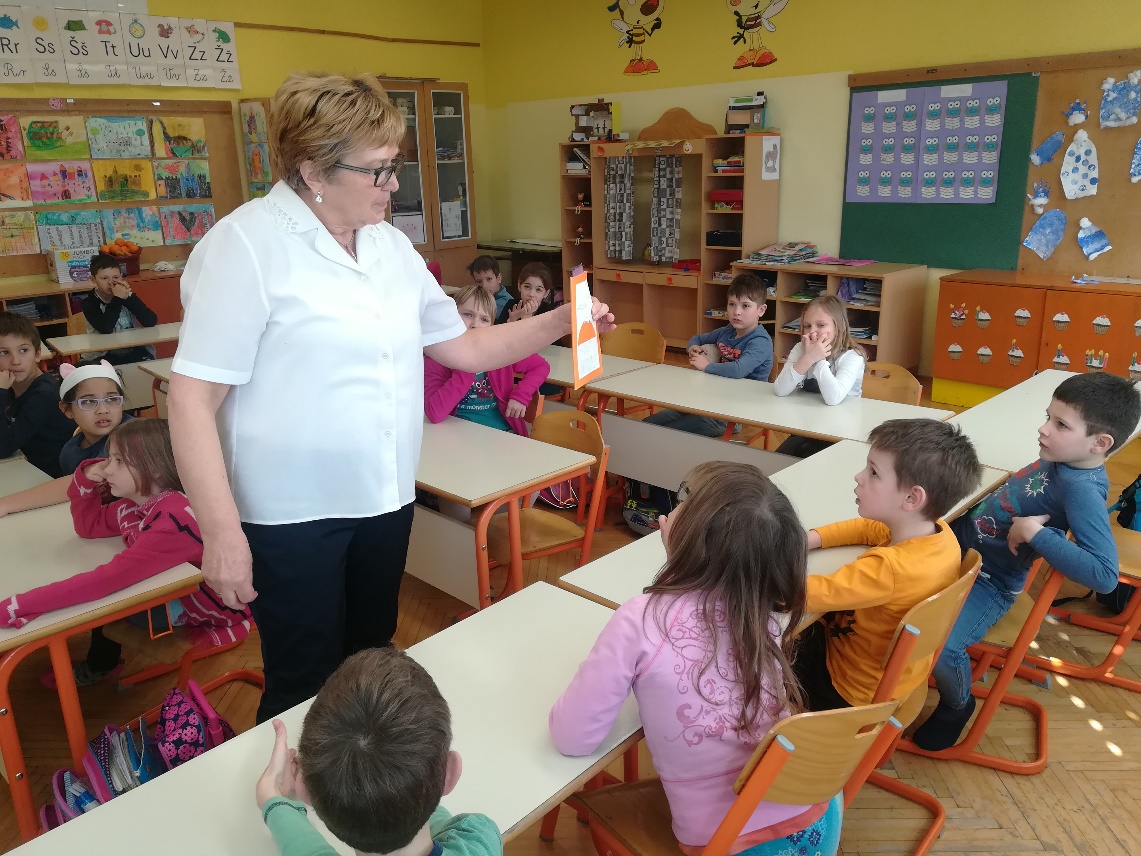 